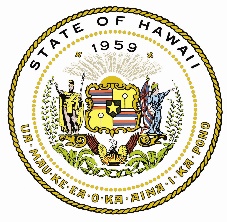 STATE OF HAWAIIWORKFORCE DEVELOPMENT COUNCIL830 Punchbowl Street, Suite 417, Honolulu, Hawaii 96813Phone: (808) 586-8630 Web:  http://labor.hawaii.gov/wdc/YOUTH SERVICES Committee MeetingTuesday, July 20, 20211:30 P.M. – 2:30 P.M.Online via ZoomDue to the COVID-19 pandemic, protecting the health and welfare of the community is a priority. The meeting was held remotely, with Committee members and staff participating via an online meeting venue.MINUTESATTENDEES:Ian Kitajima, Committee Chair, Director of Corporate Development, OceanitWinona Whitman, Committee Vice Chair, Director Employment & Training, Alu Like, Inc.Josiah Akau, Kinai ‘EhaStacy Ferreira, State of Hawaii SenateLois Hamaguchi, Hawaii P-20 Partnerships for EducationDavid Miyashiro, HawaiiKidsCanSteve Sue, Bizgenics FoundationCheryl Matthews, Division of Vocational Rehabilitation, Department of Human ServicesIsla Young, STEMworksDebbie Spencer-Chun, Adult Friends for YouthJason Ito, Kyo-Ya Management Co., Ltd.Danny Goya, Ke Ala Ho’akaBrianne Nagamine, Work Hawaii Youth ProgramSylvia Carter, Department of Education, Adult EducationDenise Pacheco, Workforce Development Division,  Hawaii CountyHugh Ono, PE-COH,SSFM, ConsultantSTAFF:Allicyn Tasaka, Executive DirectorHarrison Kuranishi, Employment Service SpecialistJaimee Tabangay, Program SpecialistLisa Simmons, Program SpecialistCall to Order Committee Chair Ian Kitajima called the meeting to order at 1:31 p.m.Approval of MinutesApril 20, 2021A motion was made by Steve Sue to approve the minutes of the meeting held on April 20, 2021. The motion was seconded by Josiah Akau. There were no amendments or abstentions.  The motion to approve the minutes passed unanimously.Public Comments on Items on AgendaNo members from the public made comments. Workforce Development UpdatesHarrison Kuranishi provided the committee with an overview of the Youth Program for the counties of Hawaii, Kauai, Maui and Oahu for PY 2019, which can be found at the following link: https://labor.hawaii.gov/wdc/files/2021/07/WD-Report.xlsxUpdate Reports on ProjectsTrauma Informed Care (TIC) Grant Final Report and update on HB1322Danny Goya presented the Trauma informed Care (TIC) Grant Final Report which can be found at this link: https://labor.hawaii.gov/wdc/files/2021/07/TIC-Update.pdfYSC Entrepreneurship ProgramSteve Sue informed the committee that the YSC Entrepreneurship program was held on Fridays for four months with 55-60 students. In Lemonade Alley the youth learned tasteology, mixology, and every team got bar kits and learned to use jiggers and shakers. The students also learned how to create maker products like t-shirts, stickers and friendship jewelry. The T-Shirt curriculum is online and available on Amazon and Lemonade Alley Link: https://lemonadealley.com. The Lemonade curriculum is available on BizzyB.com an internet-based learning system. The projects were designed with no homework, however the teams assigned and completed homework on their own. A video was presented and can be found at this link: https://www.youtube.com/watch?v=qFAt2fP6AIMFor DiscussionLegislative SubcommitteeStacy Ferreira, David Miyashiro and Sylvia Carter volunteered to organize and lead the Legislative Subcommittee.  Proposals for Statewide Youth Projects for FY 2022 (7/1/21 to 6/30/22)Chair Kitajima reminded the committee to submit proposals for possible projects for FY 2022.AnnouncementsDavid Miyashiro announced that a digital project involving computer literacy is being held on Lanai. Erin Yagi announced the virtual Pathway Series for the 2021-22 school year for Hawaii P-20 Partnerships for Education.  The series is open to the public and free of charge. For more information, please visit this link: https://events.bizzabo.com/21-22PathwaysSeriesMeeting Schedule for 2021The remainder of the 2021 WDC Board meetings are scheduled for August 12, and November 18. The next Youth Services Committee is scheduled for Tuesday, October 19 at 1:30 p.m.AdjournmentCommittee Chair Kitajima adjourned the meeting at 2:40 p.m. 